INFORMATIVA AL TRATTAMENTO DEI DATI PERSONALI
* * *Ai sensi dell’art. 13 del Regolamento UE n. 679/2016 (di seguito anche “General Data Protection Regulation” o “GDPR”), La informiamo che ProfConservizi - Servizi per le professioni (di seguito anche “ProfConservizi”), in qualità di Titolare del trattamento, tratterà i Suoi dati personali nel rispetto della normativa nazionale ed europea con le modalità e per le finalità di seguito indicate.Ai sensi dell’art. 26 Regolamento UE n. 2016/679, La informiamo che ProfConservizi ha stipulato con FNOVI un accordo di contitolarità del trattamento dei dati degli iscritti ai corsi formativi. Copia del presente accordo è disponibile presso la sede di ProfConservizi e/o FNOVI. Le parti dell’Accordo saranno si seguito indicate come “Contitolari”.In particolare, a seguito dell’accesso al sito www.profconservizi.it da parte del richiedente/ iscrivendo ai corsi, ProConServizi consulterà la FNOVI, in forza dell’accordo di contitolarità citato, in ordine ai seguenti dati personali:In particolare, i Contitolari tratteranno i seguenti dati personali:Dati anagrafici ed identificativi (nome e cognome, luogo e data di nascita, codice fiscale);Dati di contatto (indirizzo, telefono, e-mail, PEC);Dati relativi al percorso professionale (a titolo esemplificativo le esperienze lavorative svolte in qualità di libero professionista, dipendente privato, dipendente pubblico con qualunque forma contrattuale);Dati relativi al percorso di formazione (corsi formativi, attestati di partecipazione);Finalità del trattamento e base giuridica del trattamentoIl trattamento dei suddetti dati personali, in attuazione dell’obbligo formativo sancito a cari dei professionisti sanitari dall’art.16-bis del D. Lgs. 30 dicembre 1992 n. 502, nonché dall’art. 2, commi da 357 a 360, della L. 24 dicembre 2007, n. 244, è finalizzato dalle Parti a:-	consentire al richiedente l’iscrizione e lo svolgimento degli eventi formativi offerti; -	consentire al richiedente di accedere al test di apprendimento per il riconoscimento, in caso di superamento, dei crediti formativi;-	consentire a ProfConServizi di trasmettere ad Age.na.s. e Co.Ge.A.P.S. i nominativi di coloro che hanno acquisito crediti formativi a seguito del superamento del test di apprendimento per la certificazione dei crediti acquisiti nelle Banche dati da essi detenute;- 	trasmettere ad Age.na.s. e Co.Ge.A.P.S. la Relazione Annuale prevista ai sensi dell’Accordo Stato/ Regioni del 02 febbraio 2017;-	consentire a ProfConServizi la conservazione degli esiti dei test di apprendimento e l’emissione degli attestati di partecipazione e superamento del corso formativo.La base giuridica si identifica nella costituzione, esecuzione ed eventuale risoluzione del rapporto instaurato tra Lei e la ProConservizi e negli obblighi al medesimo rapporto connessi e/o dal medesimo direttamente e/o indirettamente derivanti.2.Natura del conferimento Il conferimento dei dati è necessario per lo svolgimento delle attività previste nel precedente paragrafo 1 “Finalità e base giuridica del trattamento” e l'eventuale rifiuto al conferimento degli stessi comporterà l'impossibilità di instaurare ed eseguire il rapporto di collaborazione tra le Parti.3.Modalità d’uso dei datiIl trattamento dei dati è eseguito con supporti cartacei e strumenti elettronici con misure idonee a garantire la sicurezza e la riservatezza dei dati personali, volte ad evitarne l'accesso non autorizzato, la perdita o distruzione, nel rispetto di quanto previsto dal Capo II (Principi) e dal Capo IV (Titolare del trattamento e responsabile del trattamento) del GDPR. Il trattamento potrà consistere nella raccolta, registrazione, conservazione, consultazione, utilizzo, comunicazione mediante diffusione, cancellazione o distruzione dei dati.4.Tempi di conservazione dei dati I Suoi dati personali saranno conservati per il periodo necessario al conseguimento delle sopraindicate finalità e, comunque, non oltre il termine di cinque (5) anni dal conferimento.Al termine del conseguimento delle suddette finalità i Suoi dati personali saranno in tutto o in parte cancellati automaticamente o resi in forma anonima in maniera permanente.5.Ambito di circolazione dei dati I dati personali potranno essere trattati, altresì, da società terze che svolgono attività per conto del Titolare, nella loro qualità di Responsabili del trattamento (a titolo meramente esemplificativo e non esaustivo: studi professionali e fornitori / consulenti che gestiscono e/o partecipano alla gestione e/o alla manutenzione degli strumenti elettronici e/o telematici utilizzati, per i tempi strettamente necessari all’ottimale esecuzione di tale servizio). I Suoi dati personali saranno resi accessibili solo a coloro i quali, all'interno della Federazione, ne abbiano necessità in relazione all’esercizio della propria mansione o posizione gerarchica. Tali soggetti, saranno opportunamente istruiti al fine di evitare perdite, distruzione, accessi non autorizzati o trattamenti non consentiti dei dati stessi.Senza il Suo espresso consenso (ex art. 6 lett. b) e c) del GDPR), il Titolare potrà comunicare i Suoi dati personali ad organismi di vigilanza, autorità giudiziarie nonché a tutti gli altri soggetti verso i quali la comunicazione sia obbligatoria in base ad un’espressa disposizione di legge.7.Trasferimento dei dati all'esteroI dati personali sono conservati all’interno di server ubicati nell’Unione Europea. I dati personali non saranno oggetto di trasferimento al di fuori dell’Unione Europea. Resta in ogni caso inteso che il Titolare, ove si rendesse necessario, avrà facoltà di spostare l’ubicazione dei server in Paesi extra-UE. In tal caso, il Titolare assicura sin d’ora che il trasferimento dei dati personali extra-UE avverrà in conformità agli artt. 44 ss. del GDPR ed alle disposizioni di legge applicabili stipulando, se necessario, accordi che garantiscano un livello di protezione adeguato.8. Titolare e Responsabile della Protezione dei Dati Il Titolare del trattamento è ProfConservizi, con sede in Via del Tritone 125, 00187, Roma RM, Italia, Codice fiscale 11334881007. Il Contitolare del Trattamento è FNOVI con sede in Via del Tritone 125, 00187, Roma RM, Italia, Codice fiscale 96203850589.Entrambi i contitolari, ognuno per propria parte, hanno nominato il Responsabile della Protezione dei Dati (RPD o Data Protection Officer o DPO) ai sensi dell’Articolo 37 del GDPR che potranno essere contattati ai seguenti recapiti: dpo@pec.fnovi.it e profconservizi@pec.it.9.Esercizio dei diritti In qualità di Interessato al trattamento dei dati personali, La informiamo che ha la possibilità di esercitare i diritti previsti, ove applicabili, dagli artt. 15, 16, 17, 18, 20 e 21 GDPR (Diritto di accesso, diritto rettifica, diritto all’oblio, diritto di limitazione di trattamento, diritto alla portabilità dei dati, diritto di opposizione). Inoltre, potrà altresì esercitare il diritto di proporre reclamo all’Autorità di controllo (Garante italiano per la protezione dei dati personali), ove ritenesse che il trattamento che lo riguarda violi il GDPR, ai sensi degli artt. 77 ss. del Regolamento Europeo stesso.La informiamo che la Federazione si impegna a rispondere alle Sue richieste al più tardi entro un mese dal ricevimento della richiesta. Tale termine potrebbe essere prorogato in funzione della complessità o numerosità delle richieste e la Federazione provvederà a spiegarLe il motivo della proroga entro un mese dalla Sua richiesta. L’esito della Sua richiesta potrà esserLe fornito per iscritto o in formato cartaceo o in formato elettronico. Per l’esercizio dei diritti di cui sopra e per ogni eventuale esigenza in argomento, potrà inviare richiesta con le seguenti modalità: -	invio di una raccomandata A/R a: ProConservizi, Via del Tritone 125, 00187, Roma RM;-	invio di una e-mail al seguente indirizzo di posta elettronica: privacy@fnovi.it.Il Titolare ProfConServizi – Servizi per le ProfessioniMODULO DI CONSENSO AL TRATTAMENTO DEI DATI PERSONALI AI SENSI DEL GDPR* * *Letta l'informativa che precede e preso atto di essere stato esaustivamente informato dei diritti previsti dal GDPR,Do il consenso                	Nego il consenso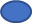 al trattamento dei miei dati personali, per il raggiungimento delle finalità riportate nel paragrafo 1 “Finalità e base giuridica del trattamento” nella presente informativa. Luogo e data	____________________________                                                                       ________________________(firma dell’Interessato)EVENTO RESIDENZIALEEVENTO RESIDENZIALEEVENTO RESIDENZIALEEVENTO RESIDENZIALEEVENTO RESIDENZIALEEVENTO RESIDENZIALEEVENTO RESIDENZIALEDATA ____________________DATA ____________________SEDE _____________________________________________________________________________SEDE _____________________________________________________________________________SEDE _____________________________________________________________________________SEDE _____________________________________________________________________________SEDE _____________________________________________________________________________TITOLO ______________________________________________________________________________________________________________TITOLO ______________________________________________________________________________________________________________TITOLO ______________________________________________________________________________________________________________TITOLO ______________________________________________________________________________________________________________TITOLO ______________________________________________________________________________________________________________TITOLO ______________________________________________________________________________________________________________TITOLO ______________________________________________________________________________________________________________PARTECIPANTEPARTECIPANTEPARTECIPANTEPARTECIPANTEPARTECIPANTEPARTECIPANTEPARTECIPANTE(da consegnare necessariamente alla segreteria per l’assegnazione dei crediti ECM)(da consegnare necessariamente alla segreteria per l’assegnazione dei crediti ECM)(da consegnare necessariamente alla segreteria per l’assegnazione dei crediti ECM)(da consegnare necessariamente alla segreteria per l’assegnazione dei crediti ECM)(da consegnare necessariamente alla segreteria per l’assegnazione dei crediti ECM)(da consegnare necessariamente alla segreteria per l’assegnazione dei crediti ECM)(da consegnare necessariamente alla segreteria per l’assegnazione dei crediti ECM)COGNOME (*) ___________________________________________COGNOME (*) ___________________________________________COGNOME (*) ___________________________________________COGNOME (*) ___________________________________________NOME (*) _______________________________________________NOME (*) _______________________________________________NOME (*) _______________________________________________CODICE FISCALE (*) ___________________________________________________________________________________________________CODICE FISCALE (*) ___________________________________________________________________________________________________CODICE FISCALE (*) ___________________________________________________________________________________________________CODICE FISCALE (*) ___________________________________________________________________________________________________CODICE FISCALE (*) ___________________________________________________________________________________________________CODICE FISCALE (*) ___________________________________________________________________________________________________CODICE FISCALE (*) ___________________________________________________________________________________________________NATO A (*) _________________________________________________________________NATO A (*) _________________________________________________________________NATO A (*) _________________________________________________________________NATO A (*) _________________________________________________________________NATO A (*) _________________________________________________________________IL (*) __________________________________IL (*) __________________________________CITTA’ (*) _________________________________________________________________CITTA’ (*) _________________________________________________________________CITTA’ (*) _________________________________________________________________CITTA’ (*) _________________________________________________________________CITTA’ (*) _________________________________________________________________CAP (*) ________________________________CAP (*) ________________________________TELEFONO _________________________________________________TELEFONO _________________________________________________TELEFONO _________________________________________________TELEFONO _________________________________________________CELLULARE (*) _________________________________________CELLULARE (*) _________________________________________CELLULARE (*) _________________________________________E-MAIL (*) _________________________________________________E-MAIL (*) _________________________________________________E-MAIL (*) _________________________________________________E-MAIL (*) _________________________________________________PEC (*) _________________________________________________PEC (*) _________________________________________________PEC (*) _________________________________________________ISCRITTO A ORDINE DI _______________________________________________________________________ORDINE DI _______________________________________________________________________ORDINE DI _______________________________________________________________________ORDINE DI _______________________________________________________________________ORDINE DI _______________________________________________________________________N. _________________(*) CAMPI OBBLIGATORI PER L’ISCRIZIONE ALL’EVENTO(*) CAMPI OBBLIGATORI PER L’ISCRIZIONE ALL’EVENTO(*) CAMPI OBBLIGATORI PER L’ISCRIZIONE ALL’EVENTO(*) CAMPI OBBLIGATORI PER L’ISCRIZIONE ALL’EVENTO(*) CAMPI OBBLIGATORI PER L’ISCRIZIONE ALL’EVENTO(*) CAMPI OBBLIGATORI PER L’ISCRIZIONE ALL’EVENTO(*) CAMPI OBBLIGATORI PER L’ISCRIZIONE ALL’EVENTOL’inserimento dei dati personali avviene per finalità inerenti all’esecuzione degli obblighi derivanti dal presente evento al consorzio ProfConServizi - Servizi per le Professioni. L’eventuale rifiuto di fornire le predette informazioni non ci consente di adempire a disposizioni contrattuali, normative civilistiche e fiscali e alla normativa ECM. Lei può esercitare tutti i diritti così come meglio specificato dagli artt. 11,12 e 15 del Regolamento (UE) 2016/679 del 27 Aprile 2016 inviando una comunicazione all’indirizzo: ProfConServizi - Servizi per le Professioni, Via del Tritone 125 – 00187 Roma.L’inserimento dei dati personali avviene per finalità inerenti all’esecuzione degli obblighi derivanti dal presente evento al consorzio ProfConServizi - Servizi per le Professioni. L’eventuale rifiuto di fornire le predette informazioni non ci consente di adempire a disposizioni contrattuali, normative civilistiche e fiscali e alla normativa ECM. Lei può esercitare tutti i diritti così come meglio specificato dagli artt. 11,12 e 15 del Regolamento (UE) 2016/679 del 27 Aprile 2016 inviando una comunicazione all’indirizzo: ProfConServizi - Servizi per le Professioni, Via del Tritone 125 – 00187 Roma.L’inserimento dei dati personali avviene per finalità inerenti all’esecuzione degli obblighi derivanti dal presente evento al consorzio ProfConServizi - Servizi per le Professioni. L’eventuale rifiuto di fornire le predette informazioni non ci consente di adempire a disposizioni contrattuali, normative civilistiche e fiscali e alla normativa ECM. Lei può esercitare tutti i diritti così come meglio specificato dagli artt. 11,12 e 15 del Regolamento (UE) 2016/679 del 27 Aprile 2016 inviando una comunicazione all’indirizzo: ProfConServizi - Servizi per le Professioni, Via del Tritone 125 – 00187 Roma.L’inserimento dei dati personali avviene per finalità inerenti all’esecuzione degli obblighi derivanti dal presente evento al consorzio ProfConServizi - Servizi per le Professioni. L’eventuale rifiuto di fornire le predette informazioni non ci consente di adempire a disposizioni contrattuali, normative civilistiche e fiscali e alla normativa ECM. Lei può esercitare tutti i diritti così come meglio specificato dagli artt. 11,12 e 15 del Regolamento (UE) 2016/679 del 27 Aprile 2016 inviando una comunicazione all’indirizzo: ProfConServizi - Servizi per le Professioni, Via del Tritone 125 – 00187 Roma.L’inserimento dei dati personali avviene per finalità inerenti all’esecuzione degli obblighi derivanti dal presente evento al consorzio ProfConServizi - Servizi per le Professioni. L’eventuale rifiuto di fornire le predette informazioni non ci consente di adempire a disposizioni contrattuali, normative civilistiche e fiscali e alla normativa ECM. Lei può esercitare tutti i diritti così come meglio specificato dagli artt. 11,12 e 15 del Regolamento (UE) 2016/679 del 27 Aprile 2016 inviando una comunicazione all’indirizzo: ProfConServizi - Servizi per le Professioni, Via del Tritone 125 – 00187 Roma.L’inserimento dei dati personali avviene per finalità inerenti all’esecuzione degli obblighi derivanti dal presente evento al consorzio ProfConServizi - Servizi per le Professioni. L’eventuale rifiuto di fornire le predette informazioni non ci consente di adempire a disposizioni contrattuali, normative civilistiche e fiscali e alla normativa ECM. Lei può esercitare tutti i diritti così come meglio specificato dagli artt. 11,12 e 15 del Regolamento (UE) 2016/679 del 27 Aprile 2016 inviando una comunicazione all’indirizzo: ProfConServizi - Servizi per le Professioni, Via del Tritone 125 – 00187 Roma.L’inserimento dei dati personali avviene per finalità inerenti all’esecuzione degli obblighi derivanti dal presente evento al consorzio ProfConServizi - Servizi per le Professioni. L’eventuale rifiuto di fornire le predette informazioni non ci consente di adempire a disposizioni contrattuali, normative civilistiche e fiscali e alla normativa ECM. Lei può esercitare tutti i diritti così come meglio specificato dagli artt. 11,12 e 15 del Regolamento (UE) 2016/679 del 27 Aprile 2016 inviando una comunicazione all’indirizzo: ProfConServizi - Servizi per le Professioni, Via del Tritone 125 – 00187 Roma.DATA ____________________________________DATA ____________________________________DATA ____________________________________FIRMA __________________________________________________________________FIRMA __________________________________________________________________FIRMA __________________________________________________________________FIRMA __________________________________________________________________COMPILARE SEMPREIO SOTTOSCRITTO __________________________________________________________________________________________________,CONSAPEVOLE DELLE CONSEGUENZE PENALI DERIVANTI DA DICHIARAZIONI FALSE E MENDACI, COME DISPOSTODALL’ART. 76 DEL D.P.R. N. 445/2000, DICHIAROCOMPILARE SEMPREIO SOTTOSCRITTO __________________________________________________________________________________________________,CONSAPEVOLE DELLE CONSEGUENZE PENALI DERIVANTI DA DICHIARAZIONI FALSE E MENDACI, COME DISPOSTODALL’ART. 76 DEL D.P.R. N. 445/2000, DICHIARO☐ DI NON ESSERE STATO RECLUTATO DA ALCUNA AZIENDA PER LA PARTECIPAZIONE A QUESTO EVENTO FORMATIVO.☐ DI NON ESSERE STATO RECLUTATO DA ALCUNA AZIENDA PER LA PARTECIPAZIONE A QUESTO EVENTO FORMATIVO.☐ DI NON AVERE SUPERATO IL LIMITE DEL PROPRIO OBBLIGO FORMATIVO MEDIANTE RECLUTAMENTO        E DI ESSERE STATO RECLUTATO DALL’AZIENDA        ____________________________________________________________________________________________________________________☐ DI NON AVERE SUPERATO IL LIMITE DEL PROPRIO OBBLIGO FORMATIVO MEDIANTE RECLUTAMENTO        E DI ESSERE STATO RECLUTATO DALL’AZIENDA        ____________________________________________________________________________________________________________________DATA ____________________________________FIRMA __________________________________________________________________COMPILARE SOLO IN CASO DI INVITO DA PARTE DI AZIENDA E DIPENDENTE ENTE PUBBLICO (ASL, AZIENDA OSPEDAL., ETC.)COMPILARE SOLO IN CASO DI INVITO DA PARTE DI AZIENDA E DIPENDENTE ENTE PUBBLICO (ASL, AZIENDA OSPEDAL., ETC.)☐ COPIA DELL’AUTORIZZAZIONE EMESSA DALL’ENTE __________________________________________________________________      _____________________________________________________________________________________________________________________       CONSEGNATA ALLA SEGRETERIA ORGANIZZATIVA.☐ COPIA DELL’AUTORIZZAZIONE EMESSA DALL’ENTE __________________________________________________________________      _____________________________________________________________________________________________________________________       CONSEGNATA ALLA SEGRETERIA ORGANIZZATIVA.☐ IO SOTTOSCRITTO __________________________________________________________________________________________________,       CONSAPEVOLE DELLE CONSEGUENZE PENALI DERIVANTI DA DICHIARAZIONI FALSE E MENDACI, COME DISPOSTO       DALL’ART. 76 DEL D.P.R. N. 445/2000, DICHIARO DI AVERE OTTENUTO DALL’ENTE DI APPARTENENZA L’AUTORIZZAZIONE      ALLA PARTECIPAZIONE SPONSORIZZATA ALL’EVENTO FORMATIVO, IN CONFORMITA’ ALLA NORMATIVA COGENTE E/O      AL REGOLAMENTO DELL’ENTE STESSO.☐ IO SOTTOSCRITTO __________________________________________________________________________________________________,       CONSAPEVOLE DELLE CONSEGUENZE PENALI DERIVANTI DA DICHIARAZIONI FALSE E MENDACI, COME DISPOSTO       DALL’ART. 76 DEL D.P.R. N. 445/2000, DICHIARO DI AVERE OTTENUTO DALL’ENTE DI APPARTENENZA L’AUTORIZZAZIONE      ALLA PARTECIPAZIONE SPONSORIZZATA ALL’EVENTO FORMATIVO, IN CONFORMITA’ ALLA NORMATIVA COGENTE E/O      AL REGOLAMENTO DELL’ENTE STESSO.DATA ____________________________________FIRMA __________________________________________________________________